เอกสารแนบ 1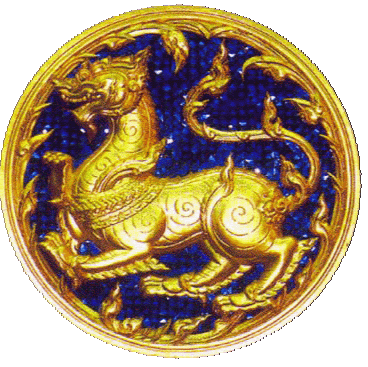 เอกสารผลงานสำคัญประกอบการประเมินเพื่อคัดเลือกข้าราชการพลเรือนสามัญเข้าสู่ระบบข้าราชการผู้มีผลสัมฤทธิ์สูงรุ่นที่ 17 ประจำปีงบประมาณ พ.ศ. 2564จัดทำโดย	นาย/นาง/นางสาว..........................................................................	ตำแหน่ง..........................................................................................	สังกัด (ตามที่ปฏิบัติงานจริง)...........................................................เอกสารผลงานสำคัญประกอบการประเมินเพื่อคัดเลือกข้าราชการพลเรือนสามัญเข้าสู่ระบบข้าราชการผู้มีผลสัมฤทธิ์สูงรุ่นที่ 17 ประจำปีงบประมาณ พ.ศ. 25641. ชื่อผลงาน....................................................................................................................................................................2. ระยะเวลาที่ใช้ในการดำเนินการ....................................................................................................................................................................3. ความรู้ทางวิชาการหรือแนวความคิดที่ใช้ในการดำเนินการ....................................................................................................................................................................4. สรุปสาระสำคัญและขั้นตอนการดำเนินการ....................................................................................................................................................................5. ผู้ร่วมดำเนินการ..................................................................................................................................................................6. ส่วนของงานที่ผู้เสนอเป็นผู้ปฏิบัติ..................................................................................................................................................................๗. ผลสำเร็จของงาน..................................................................................................................................................................๘. การนำไปใช้ประโยชน์....................................................................................................................................................................๙. ความยุ่งยากในการดำเนินการ/ปัญหา/อุปสรรค.................................................................................................................................................................... ๑๐. คิดว่าตนเองมีสมรรถนะเด่นอะไรในการปฏิบัติราชการ (อย่างน้อย ๕ สมรรถนะที่ ก.พ. กำหนดตามประกาศสำนักงานปลัดกระทรวงมหาดไทยเรื่อง รับสมัครคัดเลือกข้าราชการพลเรือนสามัญเข้าสู่ระบบข้าราชการ       ผู้มีผลสัมฤทธิ์สูง รุ่นที่ ๑๗ ประจำปีงบประมาณ พ.ศ. ๒๕๖๔)....................................................................................................................................................................๑๑. ทัศนคติความมุ่งหวังต่อการปฏิบัติราชการ....................................................................................................................................................................		ขอรับรองว่าผลงานดังกล่าวข้างต้นเป็นความจริงทุกประการ							(ลงชื่อ)...................................................								(............................................)								          ผู้เสนอผลงาน						          		     .........../........../........		ขอรับรองว่าสัดส่วนหรือลักษณะงานในการดำเนินการของผู้เสนอข้างต้นถูกต้องตรงกับความเป็นจริงทุกประการ							(ลงชื่อ)...................................................								(............................................)								        ผู้ร่วมดำเนินการ								    .........../........../........		ได้ตรวจสอบแล้วขอรับรองว่าผลงานดังกล่าวข้างต้นถูกต้องตรงกับความเป็นจริงทุกประการ							(ลงชื่อ)...................................................								(............................................)							ผู้บังคับบัญชาที่ควบคุมดูแลการดำเนินการ								     .........../........../........							(ลงชื่อ)...................................................								(............................................)							ผู้อำนวยการกอง/สำนัก/ หน.สนจ.								     .........../........../........